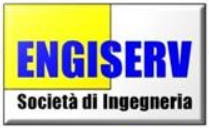 la Engiserv Società di ingegneria srl ricerca un ingegnere meccanico ed un ingegnere civile con specializzazione strutture.Il lavoro consiste nella progettazione e nella direzione lavori di opere sia pubbliche che private nei campi dell’efficientamento energetico e del miglioramento sismico.Requisitilaurea magistrale in ingegneria meccanica o in ingegneria civile curriculum strutturegradita conoscenza dei software edilclima, revit, e autocadgradita ma non indispensabile esperienza pregressaTipologia di rapporto:tirocinio extracurriculare come previsto dalla normativa della Regione di riferimento con una indennità minima di 450 euro in convenzione con il Politecnico di Bari. Il periodo di tirocinio sarà propedeutico all’assunzione a tempo indeterminato in azienda. In alternativa contratto di apprendistato.Sede di lavoro:Bari Viale della Repubblica 71NPer candidarsi:inviare il proprio cv aggiornato a: s.pascazio@engiserv.it entro il 28.02.2021inserendo in oggetto “Rif. Contatto Ufficio Placement Politecnico di Bari”Il CV dovrà contenere l’autorizzazione al trattamento dei dati personali ai sensi del D. Lgs. n. 196/2003 e ss.mm. e ii. e dell’art. 13 GDPR (Regolamento UE 2016/679) ed attestazione di veridicità ai sensi del DPR n.445/2000. Il presente annuncio è rivolto ad ambo i sessi, ai sensi della normativa vigente.